Carnet de route retour Dieppe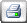 KMhh:mm:ss++KM++:++:++(1) Dieppe
Prendre la direction nord sur Arc de la Bourse0,0100:00:020,0100:00:022.Au rond-point, prendre la 3e sortie et continuer sur Arc de la Bourse0,1300:00:390,1400:00:413.Au rond-point, prendre la 3e sortie sur D9250,5600:01:510,6900:02:324.Prendre à droite sur Rue de l'Abattoir0,2000:00:280,9000:03:005.Prendre à gauche sur Rue Bonne Nouvelle/D1.10,6900:14:1711,5800:17:176.Prendre à gauche sur Rue Claude Groulard/D149 (panneaux vers St Nicolas d'Aliermont/Neufchâtel en Bray/Mesnières en Bray)0,4600:00:4512,0400:18:027.Continuer tout droit sur Rue Lamazière/D1.7,8800:08:1519,9200:26:17(2) St Vaast d'equiqueville
Prendre la direction est sur Route de Dieppe/D1 vers Rue de l'Église/D1E.10,9300:10:2230,8400:36:399.Prendre à droite sur D970,4400:01:0831,2800:37:47(3) Chateau de Mesnières en Bray
Prendre la direction sud sur D97 vers Avenue Verte0,8500:01:2532,1300:39:12(4) 33 Avenue du Château
Prendre la direction sud-est sur Avenue du Château/D970,1700:00:1032,3000:39:2212.Tourner à gauche0,9800:01:5033,2800:41:1213.Prendre à droite sur Route de Neufchâtel/D1.3,8200:03:2437,1100:44:3614.Prendre à gauche sur Rue de Saint-Vincent/D1F0,8100:01:5037,9100:46:2615.Prendre légèrement à droite sur Rue Cauchoise/D1314.0,3100:01:1838,2200:47:4416.Prendre à gauche sur Rue du Marché0,0000:00:1638,2200:48:00(5) Neufchatel en Bray
Prendre la direction sud-ouest sur Rue du Marché vers Rue Denoyelle/D13140,0000:00:0138,2300:48:0118.Prendre à gauche sur Rue Denoyelle/D1314.4,8700:05:2143,1000:53:2219.Prendre à gauche sur D135 (panneaux vers Nesle-Hodeng/Gaillefontaine)10,8200:08:1153,9201:01:33(6) E3_Gaillefontaine
Prendre la direction sud-est sur Place de la Mairie/D135 vers Gr Grande Rue/D919.0,1300:00:2154,0501:01:5421.Continuer sur Rue du Onzième Hussard Canadien/D9190,3100:00:2654,3601:02:2022.Prendre légèrement à gauche sur Les Buissons/D135 (panneaux vers Harcourt/Grumesnil/Songeons/Gournay en Bray).8,4800:06:4162,8501:09:0123.Continuer sur Rue Principale/D133.2,9100:02:3865,7601:11:3924.Rejoindre Rue André Picard/D316.1,0300:01:1766,7901:12:5625.Prendre à gauche sur D13310,1100:08:4776,9001:21:4326.Prendre à droite sur Rue du Maréchal de Boufflers/D133.0,1000:00:1477,0001:21:57(7) Songeons
Prendre la direction sud-est sur Rue du Maréchal de Boufflers/D133 vers Rue de Seronville.1,5100:01:4978,5101:23:4628.Continuer sur D13312,5900:11:5491,1001:35:4029.Au rond-point, prendre la 3e sortie0,7300:00:5291,8301:36:3230.Au rond-point, prendre la 3e sortie0,4500:00:4092,2701:37:1231.Rejoindre D9019,2800:06:09101,5601:43:2132.Prendre la bretelle vers Amiens/Paris/Creil/Compiègne/Clermont0,1900:00:18101,7401:43:3933.Au rond-point, prendre la 1re sortie sur Rue Fernand Sastre0,1300:00:29101,8701:44:0834.Prendre le rond-point0,0400:00:08101,9101:44:16(8) Beauvais101,9101:44:16